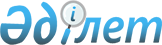 "Басым дақылдар тiзбесі және субсидия нормаларын, сондай-ақ, өсімдік шаруашылығы өнімінің шығымдылығы мен сапасын арттыруға арналған бюджет қаражатының көлемін бекіту туралы" Жамбыл облысы әкімдігінің 2021 жылғы 17 қарашадағы №254 қаулысына өзгерістер енгізу туралы
					
			Күшін жойған
			
			
		
					Жамбыл облысы әкімдігінің 2022 жылғы 28 маусымдағы № 136 қаулысы. Қазақстан Республикасының Әділет министрлігінде 2022 жылғы 30 маусымда № 28656 болып тіркелді. Күші жойылды - Жамбыл облысы әкімдігінің 2023 жылғы 10 қазандағы № 192 қаулысымен
      Ескерту. Күші жойылды - Жамбыл облысы әкімдігінің 10.10.2023 № 192 (алғашқы ресми жарияланған күнінен кейін күнтізбелік он күн өткен соң қолданысқа енгізіледі) қаулысымен.
      Жамбыл облысының әкімдігі ҚАУЛЫ ЕТЕДІ:
      1. "Басым дақылдар тiзбесі және субсидия нормаларын, сондай-ақ, өсімдік шаруашылығы өнімінің шығымдылығы мен сапасын арттыруға арналған бюджет қаражатының көлемін бекіту туралы" Жамбыл облысы әкімдігінің 2021 жылғы 17 қарашадағы №254 қаулысына (Нормативтік құқықтық актілердің мемлекеттік тіркеу тізілімінде №25340 болып тіркелген) келесі өзгерістер енгізілсін:
      көрсетілген қаулының 1 қосымшасы осы қаулының 1 қосымшасына сәйкес жаңа редакцияда жазылсын;
      көрсетілген қаулының 2 қосымшасы осы қаулының 2 қосымшасына сәйкес жаңа редакцияда жазылсын.
      2. "Жамбыл облысы әкімдігінің ауыл шаруашылығы басқармасы" коммуналдық мемлекеттік мекемесі заңнамада белгіленген тәртіппен:
      1) осы қаулының Қазақстан Республикасы Әділет министрлігінде мемлекеттік тіркелуін;
      2) осы қаулының Жамбыл облысы әкімдігінің интернет-ресурсында орналастырылуын қамтамасыз етсін.
      3. Осы қаулының орындалуын бақылау жетекшілік ететін Жамбыл облысы әкімінің орынбасарына жүктелсін.
      4. Осы қаулы оның алғашқы ресми жарияланған күнінен кейін күнтізбелік он күн өткен соң қолданысқа енгізіледі. Басым дақылдар тізбесі мен субсидиялар нормалары  Өсімдік шаруашылығы мен сапасын арттыруға арналған бюджеттік қаражат көлемі 
					© 2012. Қазақстан Республикасы Әділет министрлігінің «Қазақстан Республикасының Заңнама және құқықтық ақпарат институты» ШЖҚ РМК
				
      Жамбыл облысының әкімі 

Н. Нуржигитов
Жамбыл облысы әкімдігінің
2022 жылғы 28 маусымдағы
 № 136 қаулысына 1-қосымшаЖамбыл облысы әкімдігінің
2021 жылғы 17 қарашадағы 
№254 қаулысына 1-қосымша
№ 
Басым ауыл шаруашылығы дақылдардың атауы
1 тоннаға арналған субсидия нормасы, теңге
1
Қант қызылшасы 
15 000,0
2
Дәндік жүгері
10 000,0
3
Майлы дақылдар:
Мақсары
Күнбағыс
Қытай бұршағы
10 000,0Жамбыл облысы әкімдігінің
2022 жылғы 28 маусымдағы 
№ 136 қаулысына 2-қосымшаЖамбыл облысы әкімдігінің
2021 жылғы 17 қарашадағы 
№254 қаулысына 2-қосымша
№ 
Облыс атауы
Бюджеттік қаражат көлемі, теңге
1
Жамбыл облысы
2 079 801 000,0
Барлығы
2 079 801 000,0